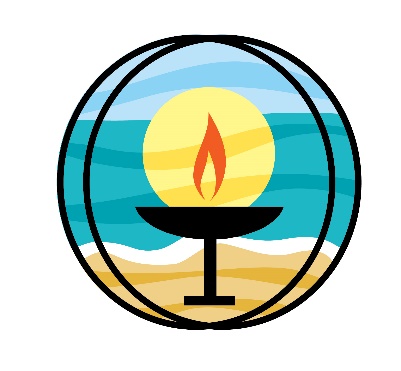 Unitarian Universalists of Southern DelawareBoard of Trustees AgendaMay 2 Planning MeetingCheck-inChalice Lighting/Richard (Someone for May 24 Business Meeting)Call to OrderApprove AgendaItems for ActionReview/Approve April 18 Planning/Business Meeting MinutesApprove Slate of Delegates for General Assembly – Jane Miller, Susan Haase, Pat Schaeffer, Susan Goekler, Mac Goekler - PaulReview/Approval of Phase II (Final) FY24 Budget – Ron Schaeffer, Richard WheelerItems for DiscussionUpdate on Denominational Affairs Article II Rewrite ProcessReview of Executive Team’s Annual Report to the BOT – PaulChange to Executive Team’s Charge – Ellen LyttonSafer Congregation Committee’s Report to the Board – Ruth Lamothe AdjournNext Board Planning Meeting May 24, 2023 at 3:30 PM (Zoom)